Name _________________________________________                          Number ______ Class ______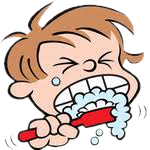 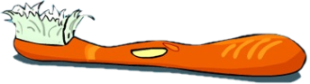 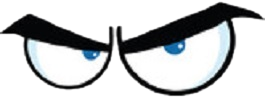 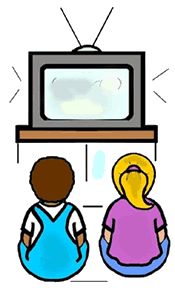 IDENTITY CARDSTom used the toothbrush.You are Jill.This morning, you talked.You talked with Ann.You are Ann.This morning, you talked.You talked with Jill.You are Pat.This morning you played games.You played games with Jack.You are Tom.This morning, you watched TV.You watched TV with Jack.You are Jack.This morning, you played gamesYou played games with Pat.